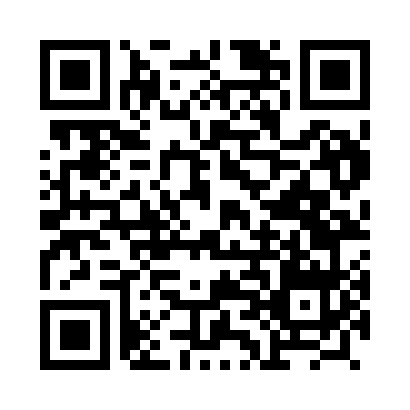 Prayer times for Talibon, PhilippinesWed 1 May 2024 - Fri 31 May 2024High Latitude Method: NonePrayer Calculation Method: Muslim World LeagueAsar Calculation Method: ShafiPrayer times provided by https://www.salahtimes.comDateDayFajrSunriseDhuhrAsrMaghribIsha1Wed4:125:2511:402:545:557:032Thu4:125:2511:402:545:557:043Fri4:115:2511:402:545:557:044Sat4:115:2411:402:555:557:045Sun4:105:2411:392:555:557:046Mon4:105:2411:392:565:557:057Tue4:095:2311:392:565:557:058Wed4:095:2311:392:575:567:059Thu4:095:2311:392:575:567:0610Fri4:085:2311:392:575:567:0611Sat4:085:2211:392:585:567:0612Sun4:085:2211:392:585:567:0613Mon4:075:2211:392:595:567:0714Tue4:075:2211:392:595:577:0715Wed4:075:2111:392:595:577:0716Thu4:065:2111:393:005:577:0817Fri4:065:2111:393:005:577:0818Sat4:065:2111:393:015:577:0819Sun4:055:2111:393:015:587:0920Mon4:055:2111:393:015:587:0921Tue4:055:2111:393:025:587:0922Wed4:055:2111:393:025:587:1023Thu4:055:2011:403:035:597:1024Fri4:045:2011:403:035:597:1025Sat4:045:2011:403:035:597:1126Sun4:045:2011:403:045:597:1127Mon4:045:2011:403:046:007:1228Tue4:045:2011:403:046:007:1229Wed4:045:2011:403:056:007:1230Thu4:045:2011:403:056:007:1331Fri4:045:2011:403:066:017:13